Видеосеминар по аэромеханикеСеминар проходит в режиме телемоста ЦАГИ-ИТПМ СО РАН-СПбПУ-НИИМ МГУ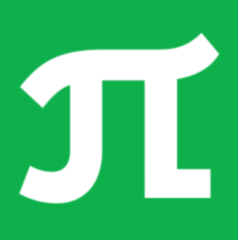 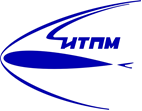 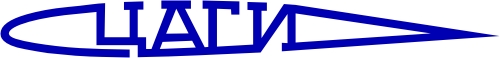 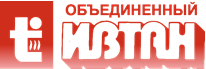 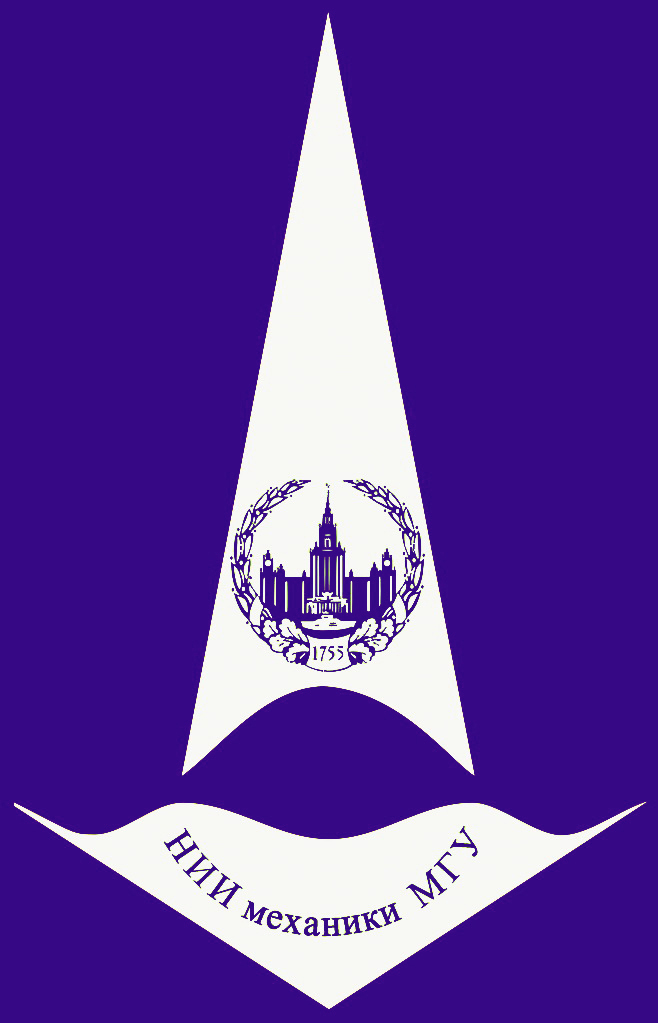    19 декабря       конференц-зал      в 11:002017                    корп. №8   19 декабря       конференц-зал      в 11:002017                    корп. №8НАНОТЕХНОЛОГИИ В МАШИНОСТРОЕНИИ (online - трансляция из ИТПМ СО РАН)НАНОТЕХНОЛОГИИ В МАШИНОСТРОЕНИИ (online - трансляция из ИТПМ СО РАН)Докладчик:Черепанов Анатолий Николаевич (ИТПМ СО РАН)tupikin@itam.nsc.rutupikin@itam.nsc.ru